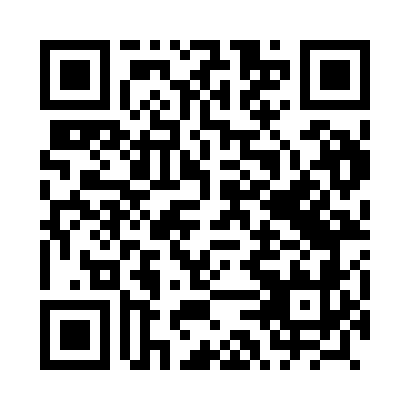 Prayer times for Kwasowka, PolandMon 1 Apr 2024 - Tue 30 Apr 2024High Latitude Method: Angle Based RulePrayer Calculation Method: Muslim World LeagueAsar Calculation Method: HanafiPrayer times provided by https://www.salahtimes.comDateDayFajrSunriseDhuhrAsrMaghribIsha1Mon4:026:0212:324:597:038:552Tue4:006:0012:325:007:048:573Wed3:575:5812:315:017:069:004Thu3:545:5612:315:037:089:025Fri3:515:5312:315:047:099:046Sat3:485:5112:315:057:119:077Sun3:455:4912:305:067:139:098Mon3:425:4612:305:077:149:119Tue3:395:4412:305:097:169:1410Wed3:365:4212:295:107:189:1611Thu3:335:4012:295:117:209:1912Fri3:305:3812:295:127:219:2113Sat3:275:3512:295:137:239:2414Sun3:235:3312:285:147:259:2615Mon3:205:3112:285:167:269:2916Tue3:175:2912:285:177:289:3117Wed3:145:2712:285:187:309:3418Thu3:115:2412:285:197:319:3719Fri3:075:2212:275:207:339:3920Sat3:045:2012:275:217:359:4221Sun3:015:1812:275:227:379:4522Mon2:575:1612:275:237:389:4823Tue2:545:1412:265:247:409:5024Wed2:515:1212:265:267:429:5325Thu2:475:1012:265:277:439:5626Fri2:445:0812:265:287:459:5927Sat2:405:0612:265:297:4710:0228Sun2:365:0412:265:307:4810:0529Mon2:335:0212:265:317:5010:0830Tue2:295:0012:255:327:5210:11